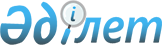 О перечне дочерних государственных предприятий в электроэнергетикеПостановление Правительства Республики Казахстан от 29 января 1996 г. N 118



          В целях эффективного использования государственной собственности
в электроэнергетической отрасли Правительство Республики Казахстан
постановляет:




          1. Разрешить:




          республиканским государственным электроэнергетическим
предприятиям создать дочерние государственные предприятия на праве
хозяйственного ведения согласно приложению 1;




          республиканскому государственному предприятию Национальная
энергетическая система "Казахстанэнерго" создать дочерние
государственные предприятия на праве хозяйственного ведения согласно
приложению 2.




          2. Министерству энергетики и угольной промышленности Республики




Казахстан совместно с Государственным комитетом Республики Казахстан
по управлению государственным имуществом разработать и в 10-дневный
срок представить на утверждение Правительства Республики Казахстан
программу акционирования создаваемых дочерних предприятий.

     Премьер-Министр
  Республики Казахстан
                                           Приложение 1
                                 к постановлению Правительства
                                      Республики Казахстан
                                   от 29 января 1996 г. N 118

                               Перечень
                 дочерних государственных предприятий
                   республиканских государственных
                        электроэнергетических
                             предприятий

                 Дочерние государственные предприятия
                      Алматинской энергетической
                        системы "Алматыэнерго"

     1. Алматинская теплоэлектроцентраль N 1 (Алматинская ТЭЦ-1),
г. Алматы
     2. Алматинская теплоэлектроцентраль N 2 (Алматинская ТЭЦ-2),
Алматинская обл., Каскеленский район, пос. Алгабас
     3. Алматинская государственная районная электростанция
(Алматинская ГРЭС), Алматинская обл., пос. Энергетический
     4. Текелийский энергокомбинат, Талдыкорганская обл., г. Текели
     5. Талдыкорганское предприятие электрических сетей
(Талдыкорганское ПЭС), Талдыкорганская обл., г. Талдыкорган
     6. Алматинское предприятие тепловых сетей (Алматинское ПТС),
г. Алматы

                 Дочерние государственные предприятия
                Восточно-Казахстанской энергетической
                        системы "Алтайэнерго"

     1. Усть-Каменогорская теплоэлектроцентраль (Усть-Каменогорская
ТЭЦ), г. Усть-Каменогорск
     2. Лениногорская теплоэлектроцентраль (Лениногорская ТЭЦ),
Восточно-Казахстанская обл., г. Лениногорск
     3. Согринская теплоэлектроцентраль (Согринская ТЭЦ),
г. Усть-Каменогорск
     4. Семипалатинские теплоэлектроцентрали (Семипалатинские ТЭЦ),
г. Семипалатинск
     5. Восточно-Казахстанское предприятие электрических сетей
(Восточно-Казахстанское ПЭС), г. Усть-Каменогорск
     6. Семипалатинское предприятие электрических сетей
(Семипалатинское ПЭС), г. Семипалатинск
     7. Усть-Каменогорская гидроэлектростанция (Усть-Каменогорская
ГЭС), г. Усть-Каменогорск
     8. Шульбинская гидроэлектростанция (Шульбинская ГЭС),
Семипалатинская обл., пос. Шульбинск

                 Дочерние государственные предприятия
                      Атырауской энергетической
                        системы "Атырауэнерго"

     1. Атырауская теплоэлектроцентраль (Атырауская ТЭЦ), г. Атырау

                 Дочерние государственные предприятия
                 Западно-Казахстанской энергетической
                        системы "Запказэнерго"

     1. Уральская теплоэлектроцентраль (Уральская ТЭЦ), г. Уральск
     2. Актюбинская теплоэлектроцентраль (Актюбинская ТЭЦ),
г. Актюбинск
     3. Уральское предприятие электрических сетей (Уральское ПЭС),
г. Уральск

                 Дочерние государственные предприятия
                    Карагандинской энергетической
                      системы "Карагандаэнерго"

     1. Карагандинская государственная районная электростанция N 1
(Карагандинская ГРЭС-1), г. Темиртау
     2. Карагандинские теплоэлектроцентрали (Карагандинские ТЭЦ),
г. Караганда
     3. Карагандинская теплоэлектроцентраль N 2 (Карагандинская
ТЭЦ-2), г. Темиртау
     4. Жезказганская теплоэлектроцентраль (Жезказганская ТЭЦ),
г. Жезказган
     5. Тентекская теплоэлектроцентраль (Тентекская ТЭЦ),
Карагандинская обл., г. Шахтинск
     6. Каражалская теплоэлектроцентраль (Каражалская ТЭЦ),
Жезказганская обл., г. Каражал
     7. Жезказганское предприятие электрических сетей (Жезказганское
ПЭС), г. Жезказган

                 Дочерние государственные предприятия
                     Кустанайской энергетической
                       системы "Кустанайэнерго"

     1. Рудненская теплоэлектроцентраль (Рудненская ТЭЦ),
Кустанайская обл., г. Рудный
     2. Аркалыкская теплоэлектроцентраль (Аркалыкская ТЭЦ),
Тургайская обл., г. Аркалык
     3. Аркалыкское предприятие электрических сетей (Аркалыкское ПЭС),
Тургайская обл., г. Аркалык
     4. Кустанайская теплоэлектроцентраль (Кустанайская ТЭЦ),
г. Кустанай

                 Дочерние государственные предприятия
                     Павлодарской энергетической
                       системы "Павлодарэнерго"

     1. Павлодарская теплоэлектроцентраль N 1 (Павлодарская ТЭЦ-1),
г. Павлодар
     2. Павлодарская теплоэлектроцентраль N 2 (Павлодарская ТЭЦ-2),
г. Павлодар
     3. Павлодарская теплоэлектроцентраль N 3 (Павлодарская ТЭЦ-3),
г. Павлодар
     4. Павлодарское предприятие тепловых сетей (Павлодарское ПТС),
г. Павлодар

                 Дочерние государственные предприятия
                       Целинной энергетической
                        системы "Целинэнерго"





          1. Петропавловская теплоэлектроцентраль N 2 (Петропавловская




ТЭЦ-2), Северо-Казахстанская обл., г. Петропавловск
     2. Акмолинские теплоэлектроцентрали (Акмолинские ТЭЦ), г. Акмола
     3. Петропавловское предприятие электрических сетей
(Петропавловское ПЭС), Северо-Казахстанская обл., г. Петропавловск
     4. Кокшетауское предприятие электрических сетей
(Кокшетауское ПЭС), г. Кокшетау
     5. Кокшетауское предприятие тепловых сетей (Кокшетауское
ПТС), г. Кокшетау
     6. Акмолинское предприятие тепловых сетей (Акмолинское ПТС),
г. Акмола

                 Дочерние государственные предприятия
                  Южно-Казахстанской энергетической
                        системы "Южказэнерго"

     1. Кзыл-Ординская теплоэлектроцентраль N 6 (Кзыл-Ординская
ТЭЦ-6), г. Кзыл-Орда
     2. Шымкентские теплоэлектроцентрали NN 1, 2 (Шымкентские ТЭЦ),
г. Шымкент
     3. Шымкентская теплоэлектроцентраль N 3 (Шымкентская ТЭЦ-3),
г. Шымкент
     4. Кентауская теплоэлектроцентраль N 5 (Кентауская ТЭЦ-5),
г. Кентау
     5. Жамбылский энергокомбинат (в составе ТЭЦ и тепловых сетей),
г. Жамбыл
     6. Жамбылское предприятие электрических сетей (Жамбылское ПЭС),
г. Жамбыл
     7. Кзыл-Ординское предприятие электрических сетей (Кзыл-Ординское
ПЭС), г. Кзыл-Орда

               Дочернее государственное предприятие
             Мангышлакского атомного энергокомбината
     1. Мангистауское предприятие электрических сетей
<*>

     Сноска. Перечень дополнен - постановлением Правительства РК
от 11 апреля 1996 г. N 423.

                                            Приложение 2



                                  к постановлению Правительства
                                       Республики Казахстан
                                    от 29 января 1996 г. N 118











                                  Дочерние государственные предприятия




                     Национальной энергетической
                      системы "Казахстанэнерго"

     1. Центр автоматизации и информатики, г. Алматы
     2. Центр по подготовке кадров, г. Алматы
     3. Предприятие по эксплуатации транзита 1150 кВ
Сибирь-Казахстан-Урал, г. Кустанай
      
      


					© 2012. РГП на ПХВ «Институт законодательства и правовой информации Республики Казахстан» Министерства юстиции Республики Казахстан
				